САРАТОВСКАЯ ГОРОДСКАЯ ДУМАРЕШЕНИЕ01.03.2022 № 12-146г. СаратовО внесении изменений в решение Саратовской городской Думы от 29.04.2008 № 27-281 «О Положении о комитете дорожного хозяйства, благоустройства 
и транспорта администрации муниципального образования «Город Саратов»В соответствии со статьей 24 Устава муниципального образования «Город Саратов»Саратовская городская Дума РЕШИЛА:1. Внести в Приложение к решению Саратовской городской Думы 
от 29.04.2008 № 27-281 «О Положении о комитете дорожного хозяйства, благоустройства и транспорта администрации муниципального образования «Город Саратов» (с изменениями от 25.12.2008 № 35-394, 25.06.2009 
№ 41-476, 10.02.2011 № 59-720, 29.09.2011 № 7-78, 26.06.2014 № 37-415, 27.10.2016 № 6-35, 28.03.2019 № 48-355, 23.04.2020 № 65-520, 18.06.2020 
№ 68-550) следующие изменения:1.1. В подпункте 3.1.2 пункта 3.1 слово «осуществляет» заменить словом «организует».1.2. Пункт 3.6 исключить.	2. Настоящее решение вступает в силу со дня его официального опубликования.ПредседательСаратовской городской Думы                                                      Д.Г. КудиновГлава муниципального образования «Город Саратов»                                                          М.А. Исаев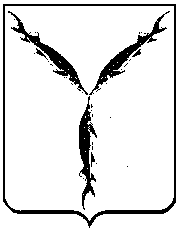 